	PDSA : RAPPEL DES PROCEDURES A SUIVRE POUR LES  		              GARDES DANS LES POINTS FIXES	L’ARPDS78  et le Centre 15 vous remercient de votre engagement au service des patients en tant qu’effecteurs de garde volontaires. Il semble utile de rappeler quelques règles pour que la garde soit la plus efficace possible aussi bien pour les patients, que pour les effecteurs et les régulateurs.Le volontariat :   		La participation à la permanence des soins est une obligation déontologique  (Article 77 du code de déontologie médicale et article R.4127-77 du CSP : il est du devoir du médecin de participer à la permanence des soins dans le cadre des lois et des règlements qui l’organisent)  mais c’est aussi  une mission de service public sur un mode volontaire.   	Le non volontariat à la participation aux gardes doit être signalé, au Conseil de l’Ordre des Médecins, théoriquement par lettre recommandée, (Bat A, 1, rue de Verdun 78590 Noisy-le-Roi).  Par respect pour les confrères, il n’est pas possible de se porter non volontaire une fois la liste de garde établie et transmise. Le non volontariat signalé sera pris en compte lors de l’établissement de la nouvelle liste de garde. 	Des exemptions pour raison de santé ou en cas d’exercice médical particulier peuvent être également demandées au Conseil de l’Ordre.			Les réquisitions préfectorales sont possibles en cas de vacance dans la liste de garde pour tout médecin, volontaire ou non.La liste de garde :  		La liste des gardes qui vous est transmise et où figure votre nom est établie par trimestre, semestre ou année.                                                                         		Le médecin qui figure sur cette liste reste responsable de sa garde et se doit de l’assurer ou de trouver lui-même son remplaçant en cas d’impossibilité de l’effectuer lui-même. Dans ce dernier cas, il doit transmettre à l’ARPDS78 ou au Conseil de l’Ordre le nom de son remplaçant.								Le secteur de garde du médecin effecteur est celui du lieu d’exercice de son cabinet médical.											Tout médecin désirant effectuer ses gardes dans un autre secteur géographique doit obligatoirement le signaler au Conseil de l’Ordre des Médecins. Prendre des gardes dans un autre secteur que celui de son cabinet ne permet théoriquement pas de s’exclure de la liste de garde de son secteur en laissant ainsi à ses confrères la prise en charge de la population de son lieu d’exercice. La PDSA est effectivement organisée pour assurer la continuité des soins à sa propre patientèle en s’organisant avec les confrères de son secteur. 						En l’absence de signalement, la garde devra être prise dans le secteur géographique réglementaire d’exercice. Toute demande de changement de secteur doit être notifiée avant la diffusion de la liste de garde à l’ARPDS78.				Par respect pour les confrères et par souci d’organisation, il n’est pas possible, une fois la liste établie et transmise, de changer de secteur de garde ni de se déclarer non volontaire.											Tout signalement effectué après la réception de la liste de garde n’entre en vigueur qu’à compter de la liste de garde suivante. Rappel de la date de votre  garde :   	Le secrétariat du Conseil de l’Ordre ou de l’ARPDS78  vous rappelle ou vous renvoie un mail dans la semaine qui précède votre garde. 					Un médecin coordonnateur essaiera de vous rappeler dans la semaine qui suit votre garde  pour recueillir votre ressenti sur le vécu de votre garde et faire remonter les problèmes qui ont pu se présenter.Le centre 15 :   	Le médecin doit prévenir le centre 15  (au numéro dédié à ce signalement :   01 30 84 96 00)  le matin de la veille de sa garde afin de faciliter l’adressage des patients par  les régulateurs. 										Ce signalement est indispensable pour fiabiliser la garde  et augmenter au mieux la fréquentation du point de garde. 						                     	L’accès des patients au médecin de garde est régulé par le 15.La prise de la garde :    	  	La  garde doit être faite au lieu et aux horaires de son secteur géographique définis réglementairement. Ce secteur dépend  du lieu d’implantation de son cabinet médical (1).  Tout médecin assurant la continuité des soins en dehors d’un point de garde officiellement reconnu, par exemple dans son propre cabinet,  ne peut prétendre à une astreinte. 										Le paiement des forfaits d’astreinte :   	Le médecin de garde peut prétendre au paiement du forfait d’astreinte (2) et à la nomenclature de garde (3)  selon le cahier des charges légal en vigueur.	Les documents nécessaires et très simples à remplir pour toucher ce forfait d’astreinte sont disponibles auprès de l’ARPD78 ou téléchargeables sur le site de l’ARPDS78 (http://www.arpds78.fr). Des exemplaires sont également laissés à disposition dans les points fixes. 	Il s’agit de remplir une attestation sur l’honneur de présence à cette garde (4), d’une attestation pour la CPAM(5) avec un récapitulatif des astreintes effectuées et d’un tableau d’indicateurs(6) concernant le nombre de patients vus, leur provenance géographique, s’ils sont venus d’eux-mêmes ou ont été régulés.	Ces 3 documents, afin d’accélérer le paiement des astreintes, doivent être remplis et si possible renvoyés dans la semaine qui suit votre garde à  l’ARDPS78 (ARPDS  78 Conseil Départemental de l’Ordre des Médecins des Yvelines, Bâtiment A, 1 rue de Verdun 78590 NOISY LE ROI).  Secteurs géographiques :78-01 LE MANTOIS : MMG de Mantes78-02 LES MUREAUX : MMG des Mureaux 78-03 SAINT-GERMAIN : Points fixes de Poissy, Louveciennes, Verneuil, Sartrouville78-04 VERSAILLES :   Point fixe de Versailles78-05 MONTFORT CENTRE :   Point fixe de Montfort-l’Amaury78-06 MONTIGNY-LE-BRETONNEUX : MMG de Montigny  et Point fixe de PlaisirRAMBOUILLET : Points fixes de Rambouillet et ChevreuseLes forfaits d’astreinte : Ils sont payés aux effecteurs des gardes sur un mode dégressif selon le nombre de patients vus durant la garde, sous réserve que la garde soit faite aux lieux et horaires prévus et que le médecin renvoie en temps voulu les documents nécessaires  (cf. ci-après  (4) (5) (6) ) TARIFS DES ACTES PENDANT LA  GARDE :Consultation régulée par le 15   :       Samedi après-midi de 12h00 à 20h00, dimanche et jours fériés de 9h00 à 20h00 :  +de 6 ans, adulte :       CRD = 49.50 €  (tiers payant 14.85 €)      enfant de 2 à 6 ans:    CRD MGE = 52.50 € (tiers payant 15.75 €)   enfant de 0 à 2 ans :   CRD MNO = 54.50 € (tiers payant 16.35 €) Le soir de 20 h00 à 0h00 ou le matin de 6 h00 à 8 h00 :                                                                   +de 6 ans, adulte :    CRN = 65.50 euros (tiers payant 19.65 €)    enfant de 2 à 6 ans : CRN MGE =  68,50€ (tiers payant 20.55 €)    enfant de 0 à 2 ans : CRN MNO = 70,50€ (tiers payant 21.15 €)   En nuit profonde de 0h00 à 6h00   : +de 6 ans, adulte :    CRM = 74,50€ enfant de 2 à 6 ans : CRM MGE= 77,50€ enfant de 0 à 2 ans : CRM MNO = 79,50€ Consultation non régulée par le 15 :Samedi après-midi de 12h00 à 20h00, dimanche et jours fériés de 9h00 à 20h00 :	CF = 42.06 €   (tiers payant 12.62 €)    	CF MGE = 45.06 € (tiers payant 13.60 €)     	CF MNO = 47.06 € (tiers payant 14.12€)  Le soir de 20 h00 à 0h00 ou le matin de 6 h00 à 8 h00 :           		CN = 58 € (tiers payant 17.40 €)    	CMN MGE = 61 € (tiers payant 18.30 €)    	CMN MNO = 63 € (tiers payant 18.90 €)   En nuit profonde de 0h00 à 6h00   :   	CMM = 63 € (tiers payant 18.90 €)    	CMM MGE = 66 € (tiers payant 19.80 €)    	CMM MNO = 68 € (tiers payant 20.40 €)    VISITE A DOMICILE REGULEE PAR LE 15 :Samedi après12h00, dimanche et jours fériés :    VRD =  53 eurosDe 20h00 à 24h00 ou de 6h00 à 8h00 :    VRN =   69 eurosNuit profonde de 0h00 à 6h00 :      VRM =  78 euros(Ajouter selon l’âge MGE = 3 € ou MNO = 5 €)	VISITE A DOMICILE NON REGULEE :Samedi après12 h00, dimanche et jours fériés :     VMDD =  45.60 €De 20 h00 à 24h00 (appel après 19 h00) ou de 6h00 à 8h00 :   VMDN  =  61.50 €Nuit profonde de 0h00 à 6h00 :    VMDI =  82.50 euros(Ajouter selon l’âge MGE = 3 € ou MNO = 5 €)NB.  Les Visites par le médecin de garde dans un EHPAD ou un établissement hospitalier, peuvent être effectuées auprès d‘un résident de l’établissement , elles doivent théoriquement être régulées par le centre 15. L’attestation de garde effectuée :Je soussigné, atteste avoir participé à la PDSA à la date du    ………………………… …..… /………/ 201……	sur une période horaire de      ……………… h………. à  ……………. h………..            et certifie avoir vu                ………………………  patients. au point de garde de         									A  ………………………….								Le  …..… /………/ 201……								SIGNATURE et CACHETA adresser au :ARPDS 78. - Conseil Départemental de l’Ordre des Médecins des YvelinesBâtiment A – 1 rue de Verdun78590 NOISY LE ROI(5)    L’attestation de garde pour la CPAM :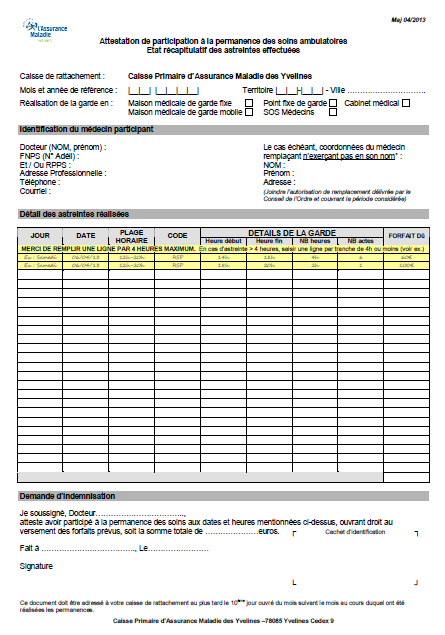 (6)     Les indicateurs :Garde du    ……………..………  ………/………/201…    de  ……h…….   à  ……h ………  à ………………….……………………A adresser au :ARPDS 78. - Conseil Départemental de l’Ordre des Médecins des YvelinesBâtiment A – 1 rue de Verdun78590 NOISY LE ROI        Nb d'actes effectués        durant la période de 4h Montant du Forfait ARS en € Montant du Forfait ARS en €                       0               200 €                       1                200 €                       2               140 €                       3                  80 €et plus 60€  Ordonnance à votre en-tête         ou votre cachetNombre total de patients vus Nombre de patients régulés adressés par le 15Nombre de patients venus d’eux-mêmesNombre de feuilles de soins télétransmisesNombre de feuilles de soins papierNombre de consultations non régléés (hors tiers payant)Nombre de patients vus en visite   Age du        patient     Ville d’origine    Motif de consultation et            heure d’arrivéeDevenir du patient (retour à domicile ou réadressage)